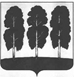 АДМИНИСТРАЦИЯ БЕРЕЗОВСКОГО РАЙОНАХАНТЫ-МАНСИЙСКОГО АВТОНОМНОГО ОКРУГА – ЮГРЫПОСТАНОВЛЕНИЕот  07.02.2022                                                                                                           № 207пгт. БерезовоО внесении изменений в постановление администрации Березовского района от 28 декабря 2021 года № 1579 «О муниципальной программе «Профилактика правонарушений и обеспечение отдельных прав граждан в городском поселении Березово» В соответствии с постановлением Правительства Ханты-Мансийского автономного округа – Югры от 31 октября 2021 года № 479-п «О государственной программе Ханты-Мансийского автономного округа – Югры «Профилактика правонарушений и обеспечение отдельных прав граждан», постановлением администрации Березовского района от 29 ноября 2021 года № 1379 «О порядке разработки и реализации муниципальных программ городского поселения Березово, порядке оценки эффективности реализации муниципальных программ городского поселения Березово»:1. Внести в приложение к постановлению администрации Березовского района от 28 декабря 2021 года № 1579 «О муниципальной программе «Профилактика правонарушений и обеспечение отдельных прав граждан в городском поселении Березово» (далее – муниципальная программа) следующие изменения:В паспорте муниципальной программы строку «Целевые показатели муниципальной программы» изложить в следующей редакции:«».Строку 1.1. таблицы 1 муниципальной программы изложить в следующей редакции:«».Таблицу 3 муниципальной программы изложить в следующей редакции, согласно приложению к настоящему постановлению.2. Опубликовать настоящее постановление в газете «Жизнь Югры» и размесить на официальном веб-сайте органов местного самоуправления Березовского района.3. Настоящее постановление вступает в силу после его официального опубликования.Глава района	                                                                                          П.В. АртеевПриложение к постановлению администрации Березовского районаот 07.02.2022 № 207Таблица 3Показатели, характеризующие эффективность структурного элемента (основного мероприятия)муниципальной программыЦелевые показатели муниципальной программы№ п/пНаименование целевого показателя Документ- основание Значение показателя по годамЗначение показателя по годамЗначение показателя по годамЗначение показателя по годамЗначение показателя по годамЗначение показателя по годамЗначение показателя по годамЦелевые показатели муниципальной программы№ п/пНаименование целевого показателя Документ- основание Базовое значение 2022 г.2023 г.2024 г.2025 г.На момент окончания реализации муниципальной программы  Ответственный исполнитель/со исполнитель за достижение показателя Целевые показатели муниципальной программы1Уровень преступности (число зарегистрированных преступлений на 100 тыс. человек населения), ед.Распоряжение Правительства Ханты-Мансийского автономного окурга от 22 марта 2013 года № 101-рп «О стратегии социально-экономического развития Ханты – Мансийского автономного округа – Югры до 2030 года» 235523542353235223512351Отдел по организации деятельности комиссийЦелевые показатели муниципальной программы2Доля общеуголовных преступлений, совершенных на улице, в числе  зарегистрированных общеуголовных преступлений,%Постановление Правительства ХМАО-Югры от 31.10.2021  № 479-п «О государственной программе ХМАО-Югры «Профилактика правонарушений и обеспечение отдельных прав граждан»17,917,817,717,617,517,5Отдел по организации деятельности комиссийЦелевые показатели муниципальной программы3Участие членов добровольного народного формирования в мероприятиях по охране общественного порядка, часПостановление Правительства ХМАО-Югры от 31.10.2021  № 479-п «О государственной программе ХМАО-Югры «Профилактика правонарушений и обеспечение отдельных прав граждан»195200205210215215Отдел по организации деятельности комиссийЦелевые показатели муниципальной программы4Доля молодежи (в возрасте от 14 до 30 лет) вовлеченной в реализацию мероприятий по профилактике наркомании, в общей численности молодежи городского поселения Березово, %Постановление Правительства ХМАО-Югры от 31.10.2021  № 479-п «О государственной программе ХМАО-Югры «Профилактика правонарушений и обеспечение отдельных прав граждан»808182838484Отдел по организации деятельности комиссий5Уровень преступности на улицах и в общественных местах (число зарегистрированных преступлений на 100 тыс. человек населения), едПостановление Правительства ХМАО-Югры от 31.10.2021  № 479-п «О государственной программе ХМАО-Югры «Профилактика правонарушений и обеспечение отдельных прав граждан»373,5366,0358,7351,5344,5337,5Отдел по организации деятельности комиссий1.1.Основное мероприятие "Создание условий для деятельности народных дружин" (1, 2, 3, 5) Отдел по организации деятельности комиссий администрации Березовского районавсего123,529,530,030,034,01.1.Основное мероприятие "Создание условий для деятельности народных дружин" (1, 2, 3, 5) Отдел по организации деятельности комиссий администрации Березовского районафедеральный бюджет0,00,00,00,00,01.1.Основное мероприятие "Создание условий для деятельности народных дружин" (1, 2, 3, 5) Отдел по организации деятельности комиссий администрации Березовского районабюджет автономного округа101,824,625,025,027,21.1.Основное мероприятие "Создание условий для деятельности народных дружин" (1, 2, 3, 5) Отдел по организации деятельности комиссий администрации Березовского районабюджет района0,00,00,00,00,01.1.Основное мероприятие "Создание условий для деятельности народных дружин" (1, 2, 3, 5) Отдел по организации деятельности комиссий администрации Березовского районабюджет городского поселения21,74,95,05,06,81.1.Основное мероприятие "Создание условий для деятельности народных дружин" (1, 2, 3, 5) Отдел по организации деятельности комиссий администрации Березовского районав том числе софинансирование0,00,00,00,00,01.1.Основное мероприятие "Создание условий для деятельности народных дружин" (1, 2, 3, 5) Отдел по организации деятельности комиссий администрации Березовского районаиные источники финансирования0,00,00,00,00,01.1.Итого по подпрограмме Iвсего123,529,530,030,034,01.1.Итого по подпрограмме Iфедеральный бюджет0,00,00,00,00,01.1.Итого по подпрограмме Iбюджет автономного округа101,824,625,025,027,21.1.Итого по подпрограмме Iбюджет района0,00,00,00,00,01.1.Итого по подпрограмме Iбюджет городского поселения21,74,95,05,06,81.1.Итого по подпрограмме Iв том числе софинансирование0,00,00,00,00,01.1.Итого по подпрограмме Iиные источники финансирования0,00,00,00,00,0№п/пНаименование показателяБазовый показатель на начало реализации муниципальной программыЗначения показателя по годамЗначения показателя по годамЗначения показателя по годамЗначения показателя по годамЗначение показателя на момент окончания действия муниципальной программыЗначение показателя на момент окончания действия муниципальной программы№п/пНаименование показателяБазовый показатель на начало реализации муниципальной программы2022год2023 год2024 год2025 годЗначение показателя на момент окончания действия муниципальной программыЗначение показателя на момент окончания действия муниципальной программы1234567881.Уровень преступности (число зарегистрированных преступлений на 100 тыс. человек населения) ед.23552354235323522351235123512.Доля общеуголовных преступлений, совершенных на улице, в числе зарегистрированных общеуголовных преступлений, %.17,917,817,717,617,517,517,53.Участие членов добровольного народного формирования в мероприятиях по охране общественного порядка, час.1952002052102152152154.Доля молодежи (в возрасте от 14 до 35 лет) вовлеченной в реализацию мероприятий по профилактике наркомании, в общей численности молодежи городского поселения Березово, %808182838484845.Уровень преступности на улицах и в общественных местах (число зарегистрированных преступлений на 100 тыс. человек населения), ед373,5366,0358,7351,5344,5344,5337,5337,5